NOTICE OF AMENDED REGULATIONOctober 16, 2023BOARD OF GOVERNORSDivision of UniversitiesREGULATION TITLE:Graduate Admissions	REGULATION NO.:2.1030RSUMMARY:The revisions to the regulation include updating the minimum requirements for admission to graduate programs, by removing the 3.00 GPA requirement, requiring transcripts to show degrees earned, including post-baccalaureate/graduate coursework and allow programs to determine foreign transcript review upon approval of the Graduate School.FULL TEXT:The full text of the regulation being proposed is attached.AUTHORITY:Fla. Constitution, Article IX, Article 7(c); BOG Regulation Development Procedures as amended 9/16/20 and Board of Governors Regulation 6.003.UNIVERSITY OFFICIAL INITIATING THE PROPOSED REVISED REGULATION: Michelle Moore, Dean Graduate SchoolINDIVIDUAL TO BE CONTACTED REGARDING THE PROPOSED REVISED REGULATION:Stephanie Howell, Paralegal, Office of the General Counsel, showell@unf.edu, phone (904)620-2828; fax (904)620-1044; Building 1, Room 2100, 1 UNF Drive, Jacksonville, FL 32224.Any comments regarding the amendment of the regulation must be sent in writing to the contact person on or before October 30, 2023, to receive full consideration. Regulation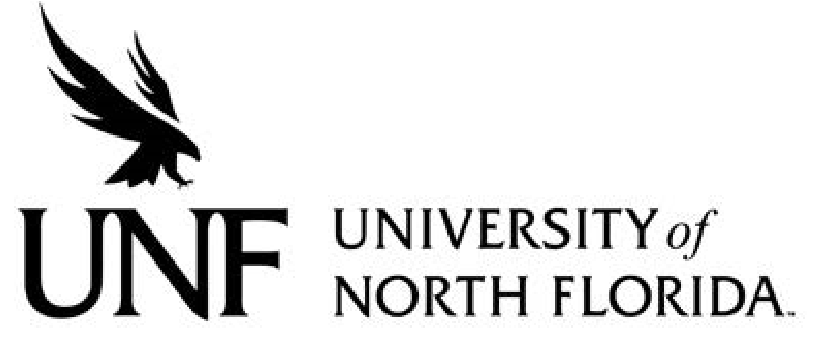 Regulation Number: 	Effective Date:  		Revised Date: Subject: Responsible Division/Department: Check what type of Regulation this is: New Regulation Major Revision of Existing Regulation Minor/Technical Revision of Existing RegulationReaffirmation of Existing Regulation Repeal of Existing Regulation I. STATEMENT OF REGULATION This regulation describes the criteria for admission to a graduate or post-baccalaureate professional program at the University of North Florida.(1) The following are the minimum requirements for admission to graduate programs at the University of North Florida.(a) Application for admission;(b) Non-refundable application fee in the amount set forth by the University(c) Transcripts from  a U.S. institution accredited by an accepted institutional accreditor or its equivalent from a non-US institution  from a U.S. institution accredited by an acceptable institutional accreditor or its equivalent from a non-US institution. All international transcripts will require a course-by-course evaluation by an approved third-party credential evaluation agency. Unofficial transcripts may be accepted from all institutions attended from which a degree was not earned. Official transcripts will be required from an institution from which an applicant earned a baccalaureate or higher. Graduate programs reserve the right to request official transcripts, such as to confirm pre-requisites or credits that the applicant intends to transfer to UNF. Applicants can view a list of Accepted Institutional Accreditors in Policy 2.0820P.(d) In addition, applicants shall adhere to general admissions regulations 2.0380R, and 2.0385R. Admissions requirements shall not include preferences in the admissions process for applicants on the basis of race, ethnic background, sex, sexual orientation, religion, national origin, age, or disability.(2) Applicants may be required to submit nationally standardized graduate admissions test, such as the General Test of the Graduate Record Examination (GRE), the Miller Analogies Test (MAT), the Graduate Management Admission Test (GMAT), or an equivalent, that is acceptable for the program to which the student is applying. Departments will determine if standardized test scores are required for their programs.  If required, the department in which the program is sought will set individual program minimum test scores as outlined in the UNF Catalog. Students, including non-US students, who already have a graduate degree obtained from a regionally accredited institution may not be required to take a standardized test. Exceptions will be made on an individual program basis. (3) Each master's doctoral program may determine other requirements for admission consistent with their mission and purpose. Program specific are published annually in the UNF Catalog.(4) Students granted a exception  be placed in a provisional admission status for  term  ontinuation as a graduate student will depend upon successful completion of provisional admission requirements and any subsequent work as determined by the department.(5) (6) Admission to a graduate program is granted on an individual basis with a holistic review of the entire academic record of the applicant, including quality of past performance, standardized test scores (if required), appropriateness of work taken, and suitable professional experience. To ensure that all pertinent application materials are received in time, applications for admission must be received by the published deadlines of the University and of the program to which the application is being made.Authority:  Florida Board of Governors Regulation 1.001 and 6.003.  BOT Approved  and BOG Approved.